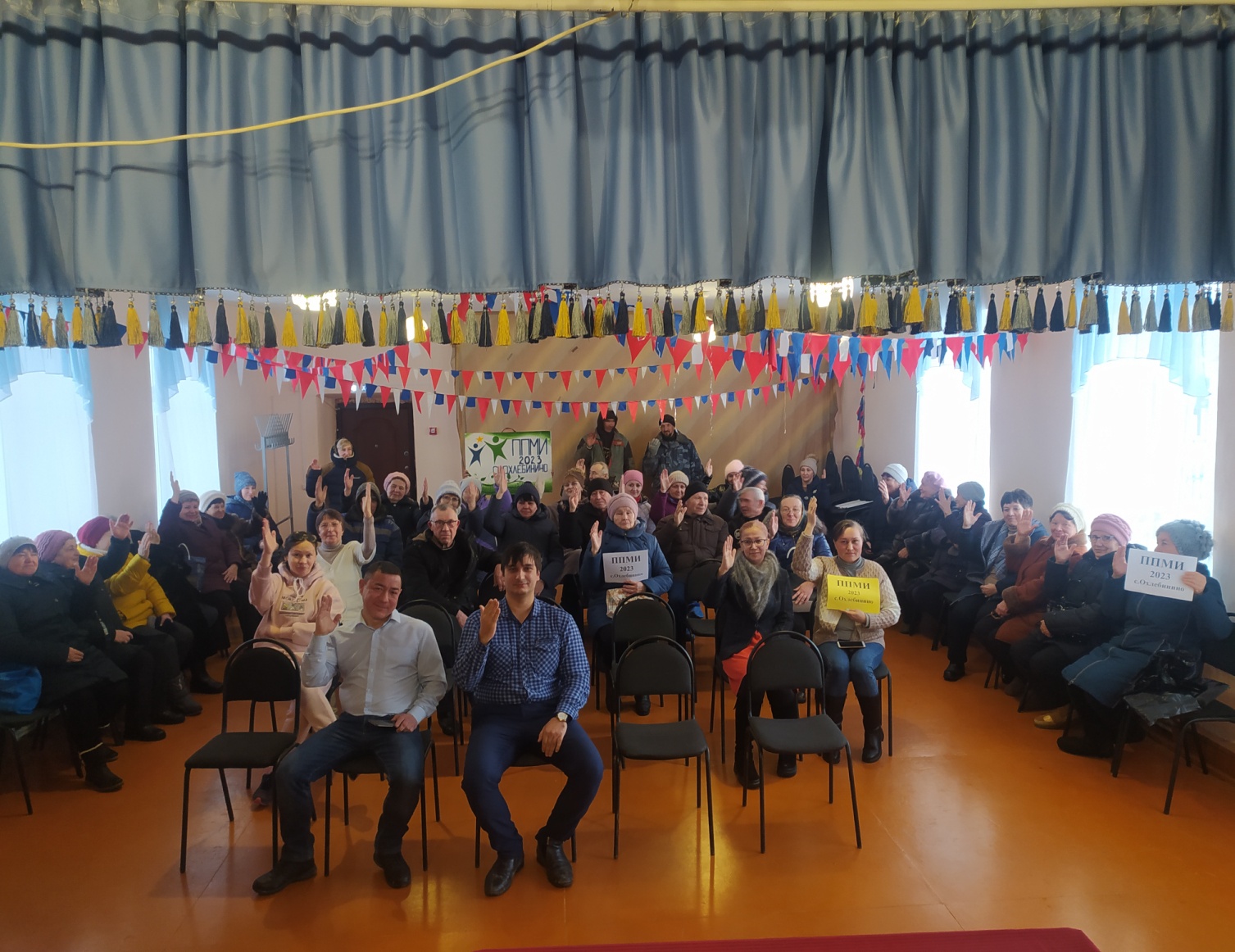 14 декабря в здании СДК с.Охлебинино прошло предварительное собрание ППМИ 2023. На  собрании жители решали вопрос об участии в программе поддержки местных инициатив, предлагали наиболее приоритетные проблемы сельского поселения. Окончательное решение по проекту будет принято на итоговом собрании.Жители единогласно  за участие  сельского поселения в конкурсе ППМИ 2023